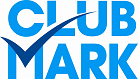 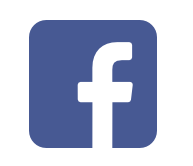 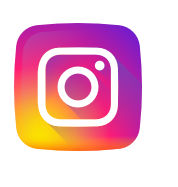 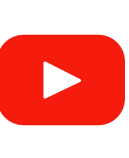 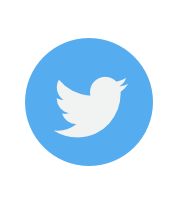 Please show your EA rod licence, or a photocopy, when completing this form.(Cheques made payable to Gipping Valley Angling Club).Postal Address: GVAC, 79 Seaward Avenue, Leiston, Suffolk.  IP16 4BQNew Member 			Renewing member	Payment: 	Cash		Cheque 		  	BACS (email for details)	 kaypagegvac@yahoo.com		Environment Agency Rod Licence number:Surname:		 	Forename:		Address:	Postcode: 	Date of birth: 		Telephone number: 	Email address*:	  Supplying your email address will allow us to update you with newsletters by email, saving money.  Email addresses will never be supplied to a third party, unless agreed.  
Please ensure full stops, underscores, etc. are legible and clearI declare to have read and understood the GVAC’s rules and regulations and agree to abide by these rules. I declare to have not been refused membership of any other fishing club:Signature		Date	___________Circle the score below, 5 being most importantThe importance to you of our fisheries Standard of fishery maintenance (5 high standard)Quality of fishing (5 high standard)Importance to you of GVAC’s policy to work with and support young anglers and promote our great sport within schools, and the local community (5 most important)What does the Management Committee need to concentrate on in 2019?CategoryMemberships run for 12 months from date of purchaseMemberships run for 12 months from date of purchase√Full membership (18 – 65 yrs)£76Concession - Senior citizen, Registered Disabled£50Non-Fishing Parent (for under 13s)£10Junior (13 – under 16 yrs) £10Intermediate (16 - under 18 yrs)£28Armed Forces (Quarterly membership availablePro rata/categoryCattawade, R Stour ONLY membership£34Optional voluntary donation to the ClubApprox number times fished at venue in 2018Approx number times fished at venue in 2018Jim’s Lake, Barking12345Woody’s Lake, Barking12345Needham Lake12345Battisford12345R Gipping12345Maypole Lake, Buxhall12345Stonham Barns12345Cattawade12345123451234512345